Ferie tidJeg holder sommerferie i ugerne: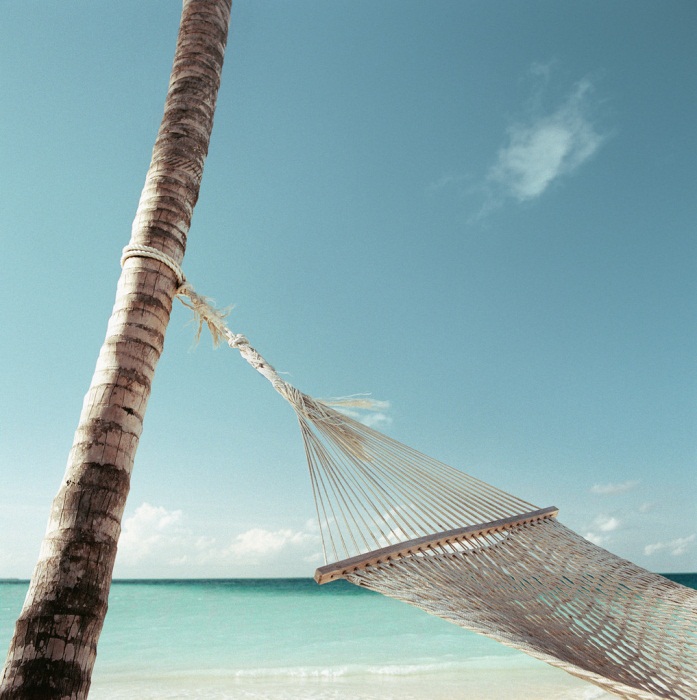 27,28,29,30 og er tilbage igen mandagden 27 Juli. Hvis du får praktiske problemer i disse uger bedes du kontakte Bestyrelsen på tlf.: 20 92 17 82GOD SOMMER TIL ALLE! 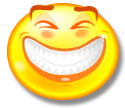 Thomas Varmemester         Ferie tid Jeg holder sommerferie i ugerne:27,28,29,30 og er tilbage igen mandagden 27 Juli. Hvis du får praktiske problemer i disse uger bedes du kontakte Bestyrelsen på tlf.: 20 92 17 82GOD SOMMER TIL ALLE!Thomas Varmemester       